حضرات السادة والسيدات،تحية طيبة وبعد،يرجى الإحاطة علماً بالتغييرات التالية على الرسالة TSB Collective Letter 7/16.(i	يرجى تغيير الفقرة 5 كالتالي:5	وقد وافق الفريق الاستشاري لتقييس الاتصالات (TSAG)، في اجتماعه المنعقد في فبراير 2011، على استمرار تجربة الموعد النهائي الذي تبلغ مدته 12 (اثنا عشر) يوماً تقويمياً لتقديم المساهمات إلى اجتماعات مكتب تقييس الاتصالات. وستنشر هذه المساهمات في الموقع الإلكتروني للجنة الدراسات 16 ولذلك لا بد أن يتسلمها مكتب تقييس الاتصالات في موعد لا يتجاوز 8 نوفمبر 2011. ويمكن ترجمة المساهمات التي ترد قبل شهرين على الأقل من بدء الاجتماع، عند الاقتضاء، تبعاً للأحكام السارية.ونحثكم على استعمال مجموعة النماذج المعيارية التي استحدثت خصيصاً حرصاً على الاتساق في مظهر وثائق قطاع تقييس الاتصالات، فضلاً عن تيسير إنتاج الوثائق وبالتالي تعزيز فعاليته. ويمكن الحصول على هذه النماذج من كل موقع من مواقع لجان الدراسات تحت العنوان "أدلة وأدوات ونماذج" (http://itu.int/ITU-T/studygroups/templates).ورغبة في تسوية أي مسائل قد تنشأ بصدد المساهمات، ينبغي أن تحمل المساهمات اسم الشخص الذي يمكن الاتصال به وكذلك أرقام الفاكس والهاتف وعنوان البريد الإلكتروني. وبناءً على ذلك يُرجى تسجيل هذه التفاصيل على صفحة غلاف جميع الوثائق.Notes:…وتفضلوا بقبول فائق التقدير والاحترام.مالكولم جونسون
مدير مكتب تقييس الاتصالاتمكتب تقييس الاتصالات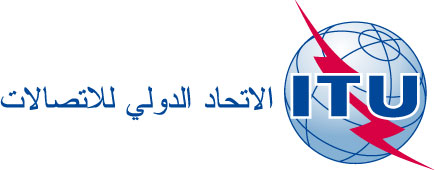 جنيف، 21 سبتمبر 2011المرجع:تصويب للرسالة
TSB Collective letter 7/16الهاتف:
الفاكس:
البريد الإلكتروني:+41 22 730 6805
+41 22 730 5853
tsbsg16@itu.intإلى إدارات الدول الأعضاء في الاتحاد، وأعضاء قطاع تقييس الاتصالات، وأعضاء الهيئات الأكاديمية المنضمة إلى قطاع تقييس الاتصالات، والمنتسبين إليه المشاركين في أعمال لجنة الدراسات 16الموضوع:اجتماع لجنة الدراسات 16
جنيف، 21 نوفمبر - 2 ديسمبر 20114.The Joint Collaborative Team on Video coding (JCT-VC) is expected to meet -30 November 2011 (including weekend sessions), details to be confirmed (http://itu.int/en/ITU-T/studygroups/‌com16/video/Pages/jctvc.aspx). ISO/IEC JTC1 SC29/WG11 (MPEG) will be meeting in parallel with SG 16 on 28 November – 2 December 2011. Ad hoc group meetings for MPEG are expected over the weekend.